School Closure Daily Planning- Garnet  ClassDATEReadingWritingMathematicsTopicFriday 5th February5.2.21The story today: Arachne the SpinnerInference questions on the text ‘Facts about Ancient Greece’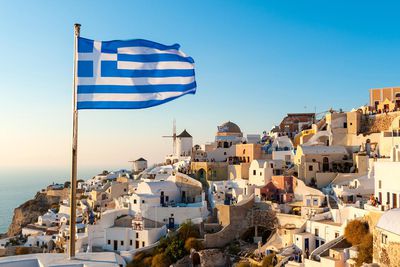 Using inference skills to answer a question:This is when you use evidence provided by the author to draw your own conclusions. Often we have to use the information the author gives us to work out things for ourselves. Please complete the questions on the work sheet.Handwriting warm-up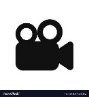 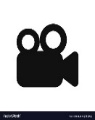  Handwriting and spelling practise.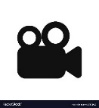  Spelling testThis lesson is in 3 parts. Can you mark your test and practise any spellings that may need correcting. (write out 5 x)Online Maths Games from Nrich Strike it outThis game offers an engaging context for practising addition and subtraction, but it also requires some strategic thinking. The collaborative version provides a fantastic opportunity for learners to reason mathematically.Please follow the link to:https://nrich.maths.org/10091Games with squaresSeeing squares.This game can be played with one other peron or against the computer. Please follow the link to: https://nrich.maths.org/131252.Square cornersSquare corners challenges pupils' understanding of the properties of squares in the sense that squares do not necessarily have to be orientated so that their sides are horizontal and vertical. It is a good context in which to encourage children to find a systematic approach.Please follow the link to:https://nrich.maths.org/1142Scavenger huntAlphabet Scavenger hunt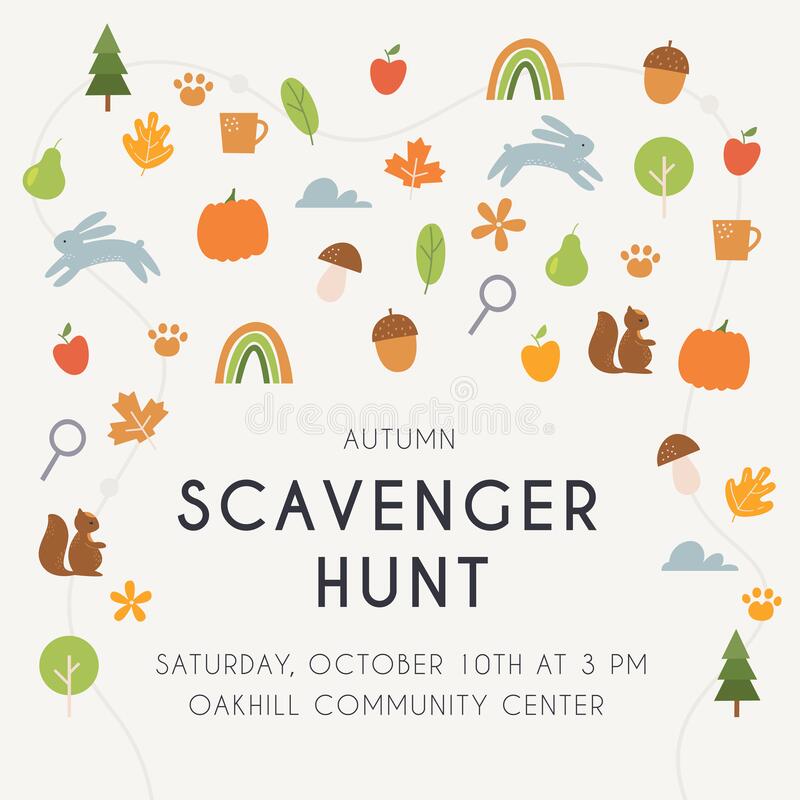 Can you find as many items as you can beginning with each letter of the alphabet. This can be indoors, outdoors or a mixture of both.What was the easiest item to find and what has been the trickiest?https://www.literacyshed.com/story-starters.htmlOnline dictionary -https://kids.wordsmyth.net/we/Maths ideas:
Pixl –practise tables using the AppNrich -https://nrich.maths.org/primaryWorksheets to practise tables: http://www.snappymaths.com/Keeping active:Cosmic kids yoga –mainly on Youtube check with an adultGoNoodle -https://app.gonoodle.com/The Woodland trust - https://www.woodlandtrust.org.uk/support-us/act/your-school/resources/Joe Wicks daily work outCBBC: has lots of programmes from ‘Horrible Histories’ to ‘Operation Ouch’